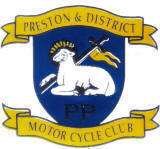 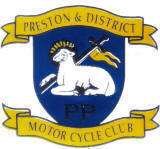 You can also renew your membership by logging into https://acu.sport80.com/public/wizard/a/1568Or please use this application formAPPLICATION FOR MEMBERSHIP YEAR_________Name:_____________________________________________________________________________________DOB ____________________________________        ACU Licence No _______________________________Address:________________________________________________________________________________________________________________________________ Postcode: ______________________________________ Telephone No:_________________________________ Email :____________________________________ Membership   £15.00                                     Voluntary donation if you would like _____________ Cheque     □                                                   Bank Transfer  □Please complete this application for membership and return with appropriate fee to :-Pamela Redmayne 19 St Pauls Close, Low Moor, Clitheroe, Lancs, BB7 2NAEmail    membership.pdmcc@gmail.comBank Transfers to be made to HSBC:-  Preston & District Motorcycle Club              Account Number 01466119 Sort Code 40 37 25  Ref your Name / Membership .    Membership fee –£15.00 